Betreueranmeldung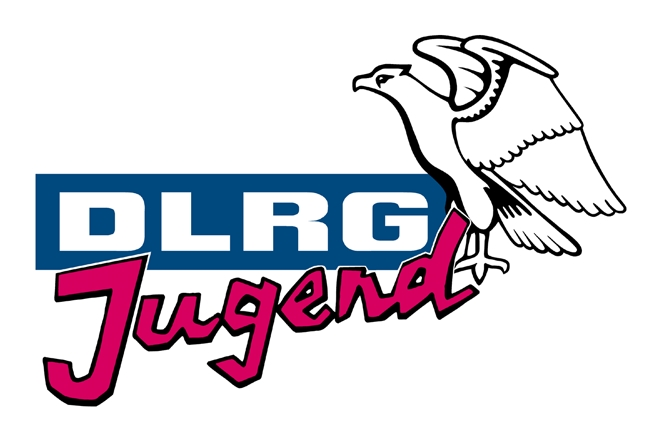 und Bestätigung der Eignung gem. § 72a Abs. 3, 4 SGB VIIIVeranstaltung:			…………………………………………Veranstaltungsdatum:		…………………………………………Veranstaltungsort:			…………………………………………Erklärung des Vorsitzenden / stellv. Vorsitzenden der Gliederung Hiermit erkläre ich, dass das erweiterte Führungszeugnis gem. § 30a Abs. 2b BZRG für folgende Betreuer  eingesehen wurde.Name, Vorname:			…………………………………………Geb.-Datum:			…………………………………………Name, Vorname:			…………………………………………Geb.-Datum:			…………………………………………Name, Vorname:			…………………………………………Geb.-Datum:			…………………………………………Name, Vorname:			…………………………………………Geb.-Datum:			…………………………………………Name, Vorname:			…………………………………………Geb.-Datum:			…………………………………………Name, Vorname:			…………………………………………Geb.-Datum:			…………………………………………Daraus ergibt sich, dass die genannten Betreuer gem. § 72a Abs. 3, 4 SGB VIII geeignet sind.Gliederung:				…………………………………………Name, Vorname des		…………………………………………Vorsitzenden o. StellvertreterDatum, Unterschrift		…………………………………………